Федеральное государственное бюджетное дошкольное образовательное учреждение «Детский сад комбинированного вида № 53»ПРИКАЗОт 09 января 2019г.                                                                                                            №1/85«О дополнительных мерах по профилактикеострых кишечных заболеваний в ДОУ»В соответствии п.8 ст.51 ФЗ от 30.03.1999г. No52-ФЗ «О санитарно - эпидемиологическом благополучии населения», Федерального закона от 17.09.98г. N 157-ФЗ «Об иммунопрофилактике инфекционных болезней, СП 3.1.1.3108-13 “Профилактика острых кишечных инфекций”, Методических указаний МУ 3.1.1.2969-11 "Эпидемиологический надзор, лабораторная диагностика и профилактика норовирусной инфекции", СПЗ. 1/3.2.3146-13 «Общие требования по профилактике инфекционных и паразитарных болезней», и в целях обеспечения эпидемиологического благополучия по ОКИ в образовательных организациях, ПРИКАЗЫВАЮ:1. Старшей медсестре Ступиной И.В.:1.1.Усилить контроль за выполнением комплекса мероприятий по выполнению санитарных норм и правил, направленного на профилактику острых кишечных инфекций (ОКИ), включающий сплошную профилактическую дезинфекцию по режиму текущей дезинфекции при ОКИ вирусной этиологии, в соответствии с МУ No 15-6/12 от 18.04.1989г. «Методические указания по организации и проведению дез. мероприятий по ОКИ», руководствами по применению конкретных дезинфекционных препаратов и разработанным планом профилактических и противоэпидемических мероприятий при нестабильной эпидситуации по кишечным инфекциям.1.2.Провести инструктаж среди персонала учреждения по клиническим симптомам (начальным признакам) вирусной кишечной инфекции и профилактике этой инфекции, как у детей, так и у персонала учреждения.1.3 Провести с персоналом ФГБДОУ «Детский сад комбинированного вида №53» дополнительные занятия по соблюдению и выполнению санитарно-эпидемиологических требований к устройству, содержанию и организации режима работы дошкольных образовательных учреждений, в части обработки посуды, игрушек, горшков и правилам соблюдения детьми личной гигиены с записью в журнале инструктажей.1.4. Провести ревизию термометров для измерения температуры тела детей.1.5.Усилить внутренний контроль за соблюдением детьми питьевого режима, не допуская случаев употребления некипяченой воды («из-под крана»)1.6.Усилить бдительность по выявлению больных ОКИ (или подозрение на ОКИ) во всех группах.2. Воспитателям групп:2.1.Провести разъяснительную работу среди родителей (законных представителей) воспитанников по правилам приема детей в ДОУ после отсутствия детей в ДОУ более 2-х дней.2.2.При ежедневном утреннем приеме воспитанников в ДОУ тщательно опрашивать родителей о состоянии здоровья детей, ежедневно осматривать зев, кожные покровы, проводить измерение температур с занесением записи в журналы. 2.3.При выявлении больных или с подозрением на заболевание детей в ДОУ не принимать, заболевших в течении дня изолировать (или госпитализировать).2.4. Усилить контроль за помощниками воспитателей по:2.4.1. Обработку посуды в группе проводить по следующей схеме: - освобождение от остатков пищи в ёмкость «отходы» -дезинфекция посуды (без предварительного промывания под проточной водой) –мытьё в растворе с моющим средством –ополаскивание под проточной водой –просушивание на решетке или решетчатом стеллаже. В конце смены проводить дезинфекцию пищевых отходов с концентрацией и экспозицией, как посуды с остатками пищи, согласно методических указаний к применяемому дез.средству.2.4.2. Обработке горшков по схеме: - слив содержимого под проточной водой в унитаз –дезинфекция горшка методом полного погружения –ополаскивание под проточной водой над унитазом с применением моющего средства и квача (дезинфекцию проводить с концентрацией и экспозицией как посуды с остатками пищи, согласно методических указаний к данному препарату).2.4.3. Обработке игрушек:- сбор в таз (тазы) для игрушек –дезинфекция методом полного погружения в дезраствор –промывание под проточной водой –с последующим мытьём в мыльном растворе –промыванием под проточной водой –высушивание. Изъять из групп игрушки (пенолатексные ворсованные и мягко набивные игрушки), различные изделия, связанные из шерстяных нитей, ниток макраме и пр.; сократить количество используемых игрушек, поддающихся обработке в дезрастворе до минимума, при котором имеются соответствующие условия по обработке (емкость надлежащего объема, достаточное время для экспозиции и др.). Обеспечить хранение изъятых игрушек вне групповых ячеек.2.4.4. Обработке обеденных столов: -после каждого приёма пищи проводить методом протирания с использованием дезинфицирующего средства с последующим мытьём горячей водой с мылом.2.4.5.Влажную уборку проводить с применением дезинфицирующих средств, согласно инструкции по применению препарата (при отсутствии детей в групповой ячейке).2.4.6.Дезинфекцию уборочного инвентаря проводить после каждого использования.2.4.7.Ежедневно проводить дезинфекцию санитарно-технического оборудования (ванны, раковины, унитазы), ручки сливных бачков, ручки дверей. Сидения на унитазах мыть с мылом тёплой водой.2.4.8.Еженедельно проводить стирку постельного белья. Стирку белья в «чистых» группах проводить без его предварительного обеззараживания.2.4.9.Квачи после использования дезинфицируются методом полного погружения в дезраствор, с дальнейшим промыванием под проточной водой и хранением в ёмкости «чистые» квачи. 2.4.10.Ветошь, используемую для текущей уборки подвергать дезинфекции методом погружения в дезраствор, с последующим промыванием проточной водой и высушиванием. Ветошь для обработки групповой посуды после использования поместить в емкость для сбора ветоши в течение дня, затем провести ее обеззараживание методом погружения, просушить, сложить в емкость «Чистая ветошь».3. Заведующей хоз.частью Лизуновой Е.Ф.:3.1.Обеспечить жесткий контроль за выполнением персоналом своих должностных обязанностей по соблюдению дезинфекционно-противоэпидемического режима, соблюдению правил личной и производственной гигиены персоналом, с применением, при необходимости, мер дисциплинарного воздействия к лицам, нарушающим санитарные правила и порядок проведения профилактических мероприятий с отметками в соответствующих журналах.3.2.Обеспечить ДОУ в достаточном количестве современными дезинфекционными средствами нового поколения, разрешенными к применению в образовательных учреждениях (согласно утвержденным методическим указаниям по применению имеющегося средства по режиму дезинфекции при вирусных инфекциях). 3.3. Обеспечить ДОУ в туалетных комнатах общего пользования:-бактерицидными лампами;-диспенсерами;-одноразовыми полотенцами и одноразовыми накладками на унитаз.4. Помощникам воспитателей:4.1 Усилить внутренний контроль за соблюдением детьми питьевого режима, не допуская случаев употребления некипяченой воды («из-под крана»).4.2 Проводить следующий комплекс профилактических дезинфекционных мероприятий:4.2.1.Обработку посуду в группе проводить по следующей схеме:- освобождение от остатков пищи в ёмкость «отходы» -дезинфекция посуды (без предварительного промывания под проточной водой) –мытьё в растворе с моющим средством –ополаскивание под проточной водой –просушивание на решетке или решетчатом стеллаже. В конце смены проводить дезинфекцию пищевых отходов с концентрацией и экспозицией, как посуды с остатками пищи, согласно методических указаний к применяемому дез.средству.4.2.2.Обработку горшков по схеме:- слив содержимого под проточной водой в унитаз –дезинфекция горшка методом полного погружения –ополаскивание под проточной водой над унитазом с применением моющего средства и квача (дезинфекцию проводить с концентрацией и экспозицией как посуды с остатками пищи, согласно методических указаний к данному препарату).4.2.3.Обработка игрушек: - сбор в таз (тазы) для игрушек –дезинфекция методом полного погружения в дезраствор –промывание под проточной водой –с последующим мытьём в мыльном растворе –промыванием под проточной водой –высушивание. Изъять из групп игрушки (пенолатексные ворсованные и мягко набивные игрушки), различные изделия, связанные из шерстяных нитей, ниток макраме и пр.; сократить количество используемых игрушек, поддающихся обработке в дезрастворе до минимума, при котором имеются соответствующие условия по обработке (емкость надлежащего объема, достаточное время для экспозиции и др.). Обеспечить хранение изъятых игрушек вне групповых ячеек.4.2.4.Обработка обеденных столов: - после каждого приёма пищи проводить методом протирания с использованием дезинфицирующего средства с последующим мытьём горячей водой с мылом.4.2.5.Влажную уборку проводить с применением дезинфицирующих средств, согласно инструкции по применению препарата (при отсутствии детей в групповой ячейке).4.2.6.Дезинфекцию уборочного инвентаря проводить после каждого использования.4.2.7.Ежедневно проводить дезинфекцию санитарно-технического оборудования (ванны, раковины, унитазы), ручки сливных бачков, ручки дверей. Сидения на унитазах мыть с мылом тёплой водой.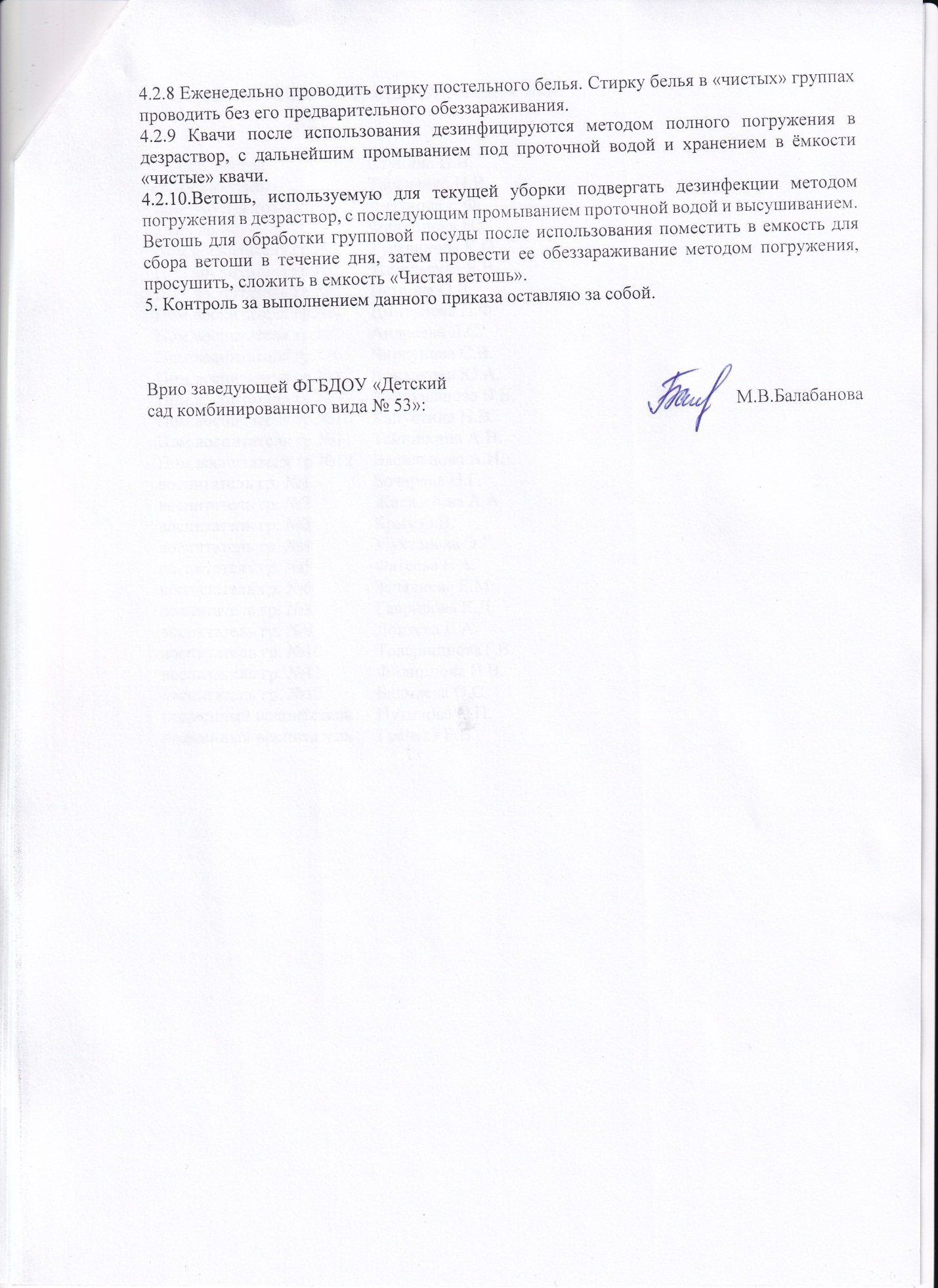 